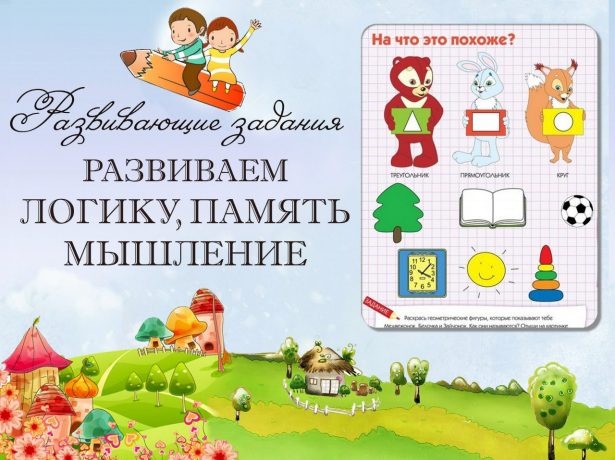 Занятие 1.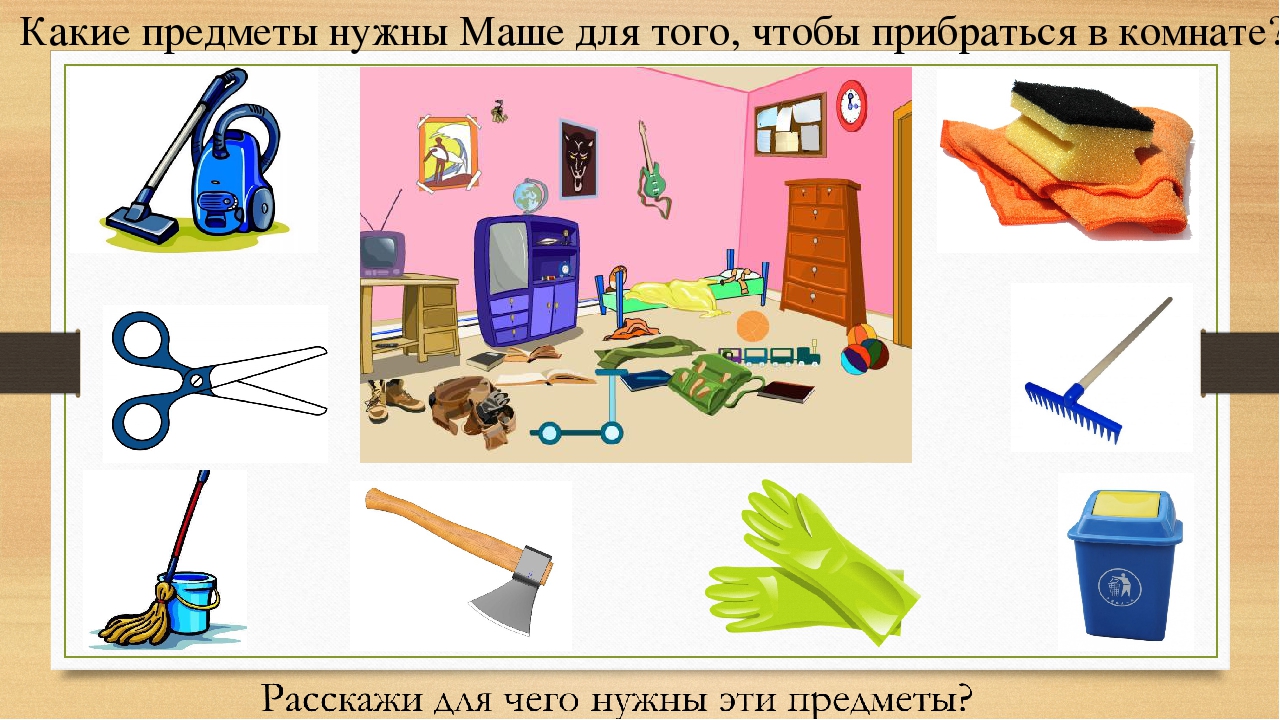 Занятие 2.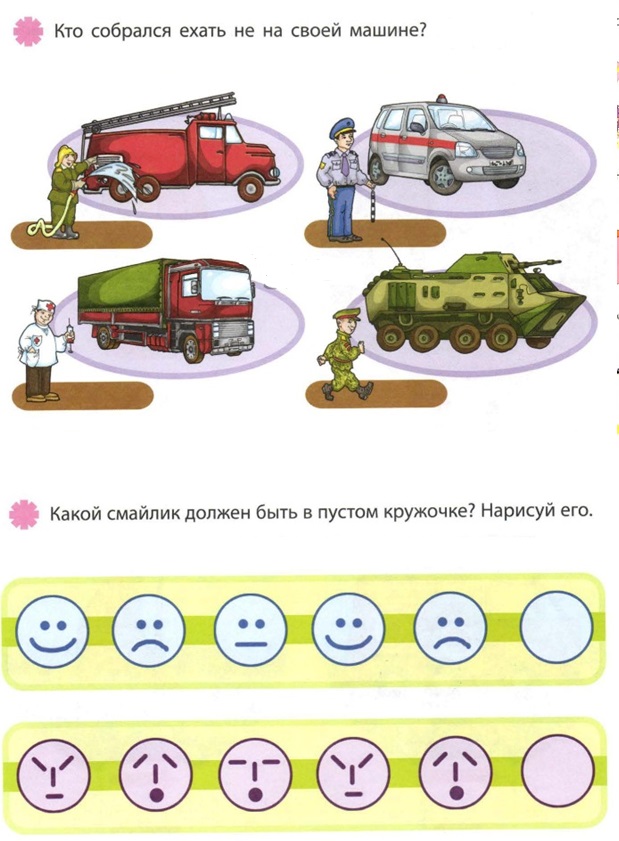 Занятие 3.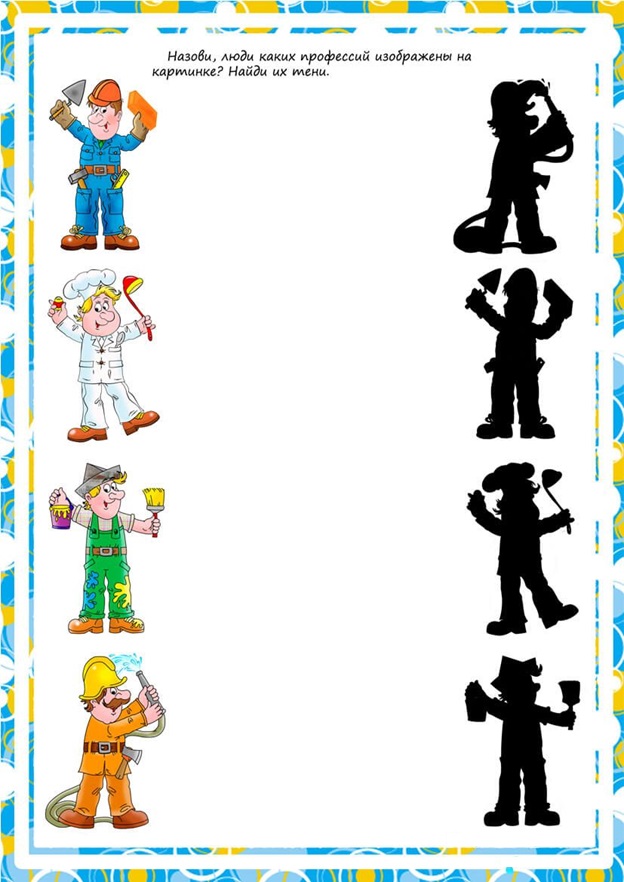 